CAMARA MUNICIPAL DE SANTA BRANCASECRETARIA DE FINANÇAS - CNPJ.01.958.948/0001-17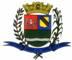 PCA AJUDANTE BRAGA 108 CENTRO SANTA BRANCAData: 04/05/2017 11:43:10Transparência de Gestão Fiscal - LC 131 de 27 de maio 2009 Sistema CECAM (Página: 1 / 2)Empenho	Processo	CPF/CNPJ	Fornecedor	Descrição	Mod. Lic.	Licitação	Valor Empenhado	Valor Liquidado	Valor PagoMovimentação do dia 12 de Abril de 201701.00.00 - PODER LEGISLATIVO01.01.00 - CAMARA MUNICIPAL01.01.00 - CAMARA MUNICIPAL 01.01.00.01.000 - Legislativa 01.01.00.01.31 - Ação Legislativa01.01.00.01.31.0001 - MANUTENÇÃO DA CAMARA 01.01.00.01.31.0001.2001 - MANUTENÇÃO DA CAMARA01.01.00.01.31.0001.2001.31901302 - CONTRIBUIÇÕES PREVIDENCIÁRIAS - INSS 01.01.00.01.31.0001.2001.31901302.0111000 - GERAL114	0/0	0  .	.	-	7 - Instituto Nacional do Seguro Social01.01.00.01.31.0001.2001.33903007 - GÊNEROS DE ALIMENTAÇÃO 01.01.00.01.31.0001.2001.33903007.0111000 - GERALnobreak e revisao nas baterias do setor do servidor  de standalone01.01.00.01.31.0001.2001.33903999 - OUTROS SERVIÇOS DE TERCEIROS - PESSOA JURÍDICA 01.01.00.01.31.0001.2001.33903999.0111000 - GERAL3	0/0	004.740.876/0001-25	450 - CIA BRASILEIRA DE SOLUÇOES E SERVIÇ	DISPENSA D	/0	0,00	0,00	618,00CAMARA MUNICIPAL DE SANTA BRANCASECRETARIA DE FINANÇAS - CNPJ.01.958.948/0001-17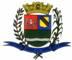 PCA AJUDANTE BRAGA 108 CENTRO SANTA BRANCAData: 04/05/2017 11:43:10Transparência de Gestão Fiscal - LC 131 de 27 de maio 2009 Sistema CECAM (Página: 2 / 2)MODALIDADES DE LICITAÇÃOCO-C - CONVITE / COMPRAS/SERVIÇOSCONC - CONCURSO PÚBLICOCO-O - CONVITE / OBRASCP-C - CONCORRÊNCIA PUBLICA / COMPRAS/SERVIÇOSCP-O - CONCORRÊNCIA PUBLICA / OBRASDISP - DISPENSAIN-G - INEXIGIBILIDADEIS-C - ISENTO DE LICITAÇÕES / COMPRAS/SERVIÇOSIS-O - ISENTO DE LICITAÇÕES / OBRASPR-E - PREGAO ELETRÔNICOPR-G - PREGAO PRESENCIALTP-C - TOMADA DE PREÇOS / COMPRAS/SERVIÇOSTP-O - TOMADA DE PREÇOS / OBRASSANTA BRANCA, 12 de Abril de 2017EVANDRO LUIZ DE MELO SOUSA1SP147248/0-8CHEFE DA COORD FINANCEIRA, parte da camara municipal referente a contribuição social de com   petencia de março deOUTROS/NÃO/00,000,0012.988,802017 conforme sefip1260/0   019.714.857/0001-00439 - FABRICA DE GELO STA BRANCA LTDA ME, agua mineral natural garrafa 510ml sem gasDISPENSA D/00,000,0067,2001.01.00.01.31.0001.2001.33903699 - OUTROS SERVIÇOS DE PESSOA FÍSICA01.01.00.01.31.0001.2001.33903699.0111000 - GERAL1270/0101.254.478-84257 - SERVIDOR MUNICIPAL, refere -se ao adiantamento de numerario para pagamento das despesas com vi   agem a1270/0101.254.478-84257 - SERVIDOR MUNICIPAL, refere -se ao adiantamento de numerario para pagamento das despesas com vi   agem aOUTROS/NÃO/00,000,00400,00cidade de Suzano SP no dia 13 de abril de 2017 dos vereadores Helc io Luiz, João Batista,cidade de Suzano SP no dia 13 de abril de 2017 dos vereadores Helc io Luiz, João Batista,Ricardo Cabral e Valdemar de Siqueira01.01.00.01.31.0001.2001.33903905 - SERVIÇOS TÉCNICOS PROFISSIONAIS01.01.00.01.31.0001.2001.33903905.0111000 - GERAL90/0   016.812.771/0001-13425 - MARIO HENRIQUE B.R.RODRIGUES ME, Emepnho global para pagamento dos serviços de transmissão on-line das sessoesDISPENSA D/00,000,001.300,00ordinarias , extraordinarias e especiais  da camara municipal  , manutenção , reparos nosite  oficial da camara  conforme contrato.01.01.00.01.31.0001.2001.33903917 - MANUTENÇÃO E CONSERVAÇÃO DE MÁQUINAS E EQUIPAMENTOS01.01.00.01.31.0001.2001.33903917.0111000 - GERAL1280/0   006.011.162/0001-01261 - R.P.R. SERVIÇOS LTDA ME, refere -se aos serviços de manutenção na central telefonica, refere-se aos serviços deDISPENSA D/01.938,001.938,001.938,00manutencao no portao automatico da garagem, refere  -se aos serviços de manutenção domanutencao no portao automatico da garagem, refere  -se aos serviços de manutenção doEmpenhoProcessoCPF/CNPJFornecedorDescriçãoMod. Lic.   LicitaçãoMod. Lic.   LicitaçãoValor EmpenhadoValor LiquidadoValor Pago, Empenho global para pagamento dos serviços de recarga dos vale alimentação para40/0061.600.839/0001-55456 - CENTRO DE INTREGRAÇÃO EMPRESA ESCservidores da camara  atraves de lei municipal conforme contratoDISPENSA D/00,00942,360,0040/0061.600.839/0001-55456 - CENTRO DE INTREGRAÇÃO EMPRESA ESC, Emepnho global para pagamento da contribuição institucional, bolsa auxilio, valeDISPENSA D/00,00942,360,00SUBTOTALtransportes  aos estagiarios da camara municipal conforme contrato------------------------------------------------------------------1.938,002.880,3617.312,00TOTAL------------------------------------------------------------------1.938,002.880,3617.312,00